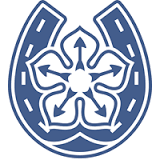 L&RCAA County Records Claim FormAll claims should be submitted to the County Records Officer using the ‘L&RCAA Records Claim Form’, accompanied by official results sheet and/or signed & witnessed score sheet, within            6 weeks from the date of the shoot.Claims should be submitted by email to Carol Smith, County Records Officer:-records@lrcaa.orgUpdated 12th December 2023Name:Address:E-mail Address:Telephone No:AGB No:Date of Birth:(Must be provided for Junior & 50+)Age if Junior or 50+:Club:Bow Style:Date of Shoot:Venue:Score:Round:Category being Claimed:					ie. Junior Ladies Recurve u18Score Sheet Enclosed:Yes / No	If Club Record must be certified by a Club Records Officer/Committee MemberResults Sheet Enclosed:Yes / No	All R/S  claims must be accompanied by official results and entry form if details of record status are not included on official results.LINKS TO RESULTS WILL NOT BE ACCEPTED, IT IS THE RESONSIBILITY OF THE ARCHER TO DOWNLOAD THESE.Record CertificatePlease confirm if you would like a record certificateYes / NoIf Yes, do you want this in paper format or electronically(Please tick one option)Paper format 		Electronically 